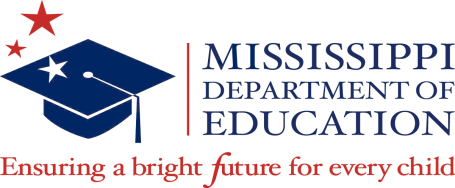 Commission on Teacher and Administrator Education, Certification, and Licensure and DevelopmentCentral High SchoolJackson, MSTeleconferenceSeptember 9, 2022 10:00 a.m.Call to Order Establishment of a QuorumApproval of the minutes of the July 8, 2022, Meeting of the Commission on Teacher and Administrator Education, Certification, and Licensure and DevelopmentApproval of the hearing subcommittee minutes of August 25, 2022Adoption of AgendaMississippi Department of Education (MDE) Updates (Dr. Cory Murphy)Information/Action Items:Approval of educator preparation programs as recommended by the Division of Educator Preparation (Dr. Debra Burson)Approval of ratifications of agreed orders and/or voluntary surrenders (Mr. Scott DeJong)AdjournmentIf you need accommodations due to a disability, contact our office at 601-359-3513.NOTE: Cellular telephones and pagers must be in silent mode during the meeting.